KATA PENGANTAR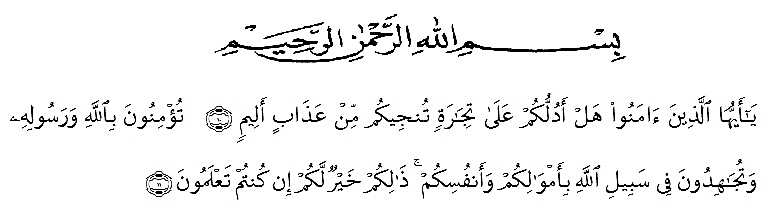 Artinya: “Hai orang-orang yang beriman, sukakah kamu Aku tunjukkan suatu perniagaan yang dapat menyelamatkan kamu dari azab yang pedih? (yaitu) kamu beriman kepada Allah dan RasulNya dan berjihad di jalanNya dengan harta dan jiwamu, itulah yang lebih baik bagimu jika kamu mengetahuinya.”(QS. ash-Shaff: 10-12).	Ucapan syukur senantiasa terlafazkan kepada Allah SWT, sang pemberi nikmat yang tak pernah beristirahat. Nikmat Islam, iman, kesehatan, kesempatan, dan begitu banyak nikmat lainnya yang mungkin akan ada usia usainya, namun benar abadi adanya surga. Sholawat dan salam untuk tauladan manusia sepanjang zaman nabi Allah Rasulullah SAW.	Dengan penuh usaha dan doa hingga sampai pada akhirnya penulis dapat menyelesaikan skripsi yang berjudul “Analisis Kesalahan Konsep dalam Memecahkan Masalah Berbentuk Soal Cerita Berdasarkan Prosedur Newman Ditinjau dari Disposisi Matematis Siswa” yang diajukan untuk melengkapi tugas dan memenuhi persyaratan memperoleh gelar strata satu.	Dalam proses penyelesaian skripsi ini penulis banyak mendapatkan bantuan dan dukungan dari berbagai pihak. Oleh karena itu, dengan penuh kebahagian dan rasa syukur yang tak terhingga, penulis mengucapkan terima kasih kepada:Bapak Dr. H. Firmansyah, S.E., M.Si selaku rektor Universitas Muslim Nusantara Al Washliyah Medan.Bapak Dr. Abdul Mujib, M.PMat., selaku dekan FKIP Universitas Muslim Nusantara Al Washliyah Medan.Ibu Ramadhani, S.Pd.I, M.Pd selaku ketua program studi Pendidikan Matematika.Ibu Siti Khayroyriyah, S.Pd., M.Pd. selaku Penasihat Akademik (PA)  penulis.Ibu Amanda Syahri Nasution, S.Pd., M.Pd. selaku dosen pembimbing yang senantiasa memberikan arahan sehingga mempermudah penulis dalam proses penggarapan skripsi ini.Ibu Haryati Ahda Nasution, S.Pd., M.Pd. selaku dosen penguji I yang telah memberi saran dan kritik pada penulis. Ibu Asnarni Lubis, S.Pd., M.Pd. selaku dosen penguji II yang telah memberi saran dan kritik pada penulis.Teristimewa ditujukan kepada kedua orang tua saya. Kamaluddin Hasibuan dan Seri Darmawati Nasution yang telah mengasuh dan mendidik penulis dengan penuh kasih sayang sejak kecil hingga sekarang, selalu mendo’akan penulis setiap waktu, memberikan support dan dukungannya. Kakak saya Hanis Inriyani Hasibuan, S.Farm yang selalu mendukung, menasehati dan membantu penulis dalam segala hal. Adik-adik saya Nur Faizah Hasibuan, Zul Hamdi Amin Hasibuan dan Zulfan Rais Hasibuan yang selalu mengalirkan energi positif dan tak putus memberikan semangat kepada penulis.Bapak dan ibu guru sekolah MTs LAB IKIP AL Washliyah Medan yang telah memberikan wadah dan membantu penulis dalam penelitian.Teman-teman seperjuangan terutama keluarga besar Prodi Pendidikan Matematika stambuk 2019.Penulis menyadari begitu banyak kekurangan yang akan ditemui dalam karya tulis skripsi ini, baik dalam teknis kepenulisan dan sebagainya. Oleh karena itu arahan dan pembenaran sangat penulis harapkan. Semoga skripsi ini bisa mendatangkan manfaat baik bagi penulis dan pembaca nantinya. Penulis tutup dengan ucap hamdallah, semoga segala usaha mendapat ridha dan berkah Allah.DAFTAR ISIKATA PENGANTAR	 iDAFTAR ISI 	 ivDAFTAR GAMBAR 	 xDAFTAR TABEL 	 xiiDAFTAR LAMPIRAN 	 xvBAB I PENDAHULUAN	 1Latar Belakang Masalah 	 1Identifikasi Masalah 	 10Batasan Masalah 	 10Rumusan Masalah 	 11Tujuan Masalah 	 11Manfaat Masalah 	 12Anggapan Dasar 	 12BAB II TINJAUAN PUSTAKA	 14Kajian Teori 	 14Kesalahan Konsep 	 14Pemecahan Masalah 	 16Soal Cerita 	 18Memecahkan Masalah dalam Soal Cerita 	 20Prosedur Newman 	 21Disposisi 	 25Kerangka Berpikir 	 27Penelitian Relevan 	 30Hipotesis 	 31BAB III METODE PENELITIAN	 32Desain Penelitian 	 32Partisipan dan Tempat Penelitian 	 36  3.2.1 Partisipan 	 36  3.2.2 Tempat Penelitian 	 37Instrumen Penelitian 	 373.3.1 Lembar Tes Kemampuan Memecahkan Masalah Berdasarkan   Prosedur Newman 	 383.3.2 Angket 	 383.3.3 Pedoman Wawancara 	 393.3.4 Dokumentasi 	 39 Pengumpulan Data 	 403.4.1 Tes Kemampuan Memecahkan Masalah Berdasarkan Prosedur Newman 	 403.4.2 Kuisioner/Angket 	 433.4.3 Wawancara 	 443.4.4 Dokumentasi 	 44Teknik Pengolahan Data 	 453.5.1 Uji Validitas 	 453.5.2 Uji Reliabilitas 	 463.5.3 Tingkat Kesukaran 	 473.5.4 Daya Beda Soal 	 48Analisis Data 	 493.6.1 Analisis Data Kualitatif 	 49      3.6.1.1 Reduksi Data 	 49      3.6.1.2 Penyajian Data 	 50      3.6.1.3 Menarik Kesimpulan atau Verifikasi 	 503.6.2 Analisis Data Kuantitatif 	 51       3.6.2.1 Uji Asumsi Klasik 	 51          3.6.2.1.1 Uji Normalitas 	 51          3.6.1.2 Uji Linearitas 	 52       3.6.2.2 Uji Hipotesis 	 53         3.6.2.2.1 Uji Analisis Faktor	 53         3.6.2.2.2 Uji Regresi Linear Sederhana 	 53         3.6.2.2.3 Uji F 	 55         3.6.2.2.4 Determinansi 	 56BAB IV HASIL DAN PEMBAHASAN 	 56Hasil Penelitian 	 57Analisis Data Hasil Validasi Ahli 	 56Analisis Data Hasil Validasi Ahli Instrumen Tes Pemecahan Masalah Berbentuk Soal Cerita Berdasarkan Prosedur  Newman 	56Analisis Data Hasil Validasi Ahli Instrumen Angket Disposisi Matematis	 58Analisis Data Hasil Validasi Ahli Wawancara	 60Analisis Hasil Uji Coba Instrumen Tes Pemecahan Masalah Berbentuk Soal Cerita Berdasarkan Prosedur  Newman 	 61	Uji Validitas 	 62Uji Reliabilitas 	 63Uji Tingkat Kesukaran 	 64Uji Daya Beda Soal 	 65Analisis Hasil Uji Coba Instrumen Angket Disposisi  	 66	Uji Validitas 	 66Uji Reliabilitas 	 76Analisis Hasil Uji Asumsi Klasik 	 78Uji Normalitas 	 78Uji Linearitas 	 79Analisis Data Hasil Penelitian 	 80Analisis Kesalahan Konsep Siswa dalam Memecahkan Masalah Berbentuk Soal Cerita Berdasarkan Prosedur  Newman Ditinjau dari Disposisi Matematis 	 80Analisis Faktor Kesalahan Siswa dalam Menyelesaikan Soal Cerita Berdasarkan Prosedur  Newman Ditinjau dari Disposisi Matematis 	 93Pengaruh Disposisi Matematis Terhadap Kesalahan Konsep Siswa dalam Memecahkan Masalah Berbentuk Soal Cerita Berdasarkan Prosedur  Newman 	 100Uji Regresi Linear Sederhana 	 101Uji F 	 103Determinasi 	 104Pembahasan 	 104Kesalahan Konsep Siswa dalam Memecahkan Masalah   Berbentuk Soal Cerita Berdasarkan Prosedur  Newman Ditinjau dari Disposisi Matematis	 105Analisis Hasil Kesalahan Konsep Siswa Berdasarkan Newman  dengan Kategori Rendah 	 107Analisis Hasil Kesalahan Konsep Siswa Berdasarkan Newman  dengan Kategori Sedang 	 112Analisis Hasil Kesalahan Konsep Siswa Berdasarkan Newman  dengan Kategori Tinggi 	 121Analisis Faktor Kesalahan Siswa dalam Menyelesaikan Soal Cerita Berdasarkan Prosedur  Newman Ditinjau dari Disposisi 	 131Pengaruh Disposisi Matematis Terhadap Kesalahan Konsep Siswa dalam Memecahkan Masalah Berbentuk Soal Cerita Berdasarkan Prosedur  Newman	 133BAB V KESIMPULAN DAN SARAN 	 1355.1 Kesimpulan 	 1355.2 Saran 	 	 135DAFTAR PUSTAKA 	 137LAMPIRAN	 143BIODATA MAHASISWA 	 409DAFTAR GAMBARGambar 1.1 Hasil Jawaban Siswa 1 	 2Gambar 1.2 Hasil Jawaban Siswa 2 	 5Gambar 1.3 Hasil Jawaban Siswa 3 	 5Gambar 2.1 Kerangka Berpikir 	 29Gambar 4.1 Grafik Scatter Plot Data Disposisi Matematis dan Newman	 79Gambar 4.2 Grafik Scatter Plot Analisis Faktor 	 98Gambar 4.3 Hasil Tes Siswa S-4 Nomor 1 	 108Gambar 4.4 Hasil Tes Siswa S-4 Nomor 2, 3 dan 4 	 109Gambar 4.5 Hasil Tes Siswa S-26 Nomor 1 	 110Gambar 4.6 Hasil Tes Siswa S-26 Nomor 2, 3 dan 4 	 111Gambar 4.7 Hasil Tes Siswa S-11 Nomor 1 	 113Gambar 4.8 Hasil Tes Siswa S-11 Nomor 2 	 114Gambar 4.9 Hasil Tes Siswa S-11 Nomor 3 	 115Gambar 4.10 Hasil Tes Siswa S-11 Nomor 4 	 116Gambar 4.11 Hasil Tes Siswa S-30 Nomor 1 	 118Gambar 4.12 Hasil Tes Siswa S-30 Nomor 2 	 119Gambar 4.13 Hasil Tes Siswa S-30 Nomor 3 	 120Gambar 4.14 Hasil Tes Siswa S-30 Nomor 4 	 121Gambar 4.15 Hasil Tes Siswa S-2 Nomor 1 	 122Gambar 4.16 Hasil Tes Siswa S-2 Nomor 2 	 123Gambar 4.17 Hasil Tes Siswa S-2 Nomor 3 	 124Gambar 4.18 Hasil Tes Siswa S-2 Nomor 4 	 125Gambar 4.19 Hasil Tes Siswa S-24 Nomor 1 	 127Gambar 4.20 Hasil Tes Siswa S-24 Nomor 2 	 128Gambar 4.21 Hasil Tes Siswa S-24 Nomor 3 	 129Gambar 4.22 Hasil Tes Siswa S-24 Nomor 4 	 130DAFTAR TABELTabel 2.1 Indikator Pemecahan Masalah Polya 	 17Tabel 2.2 Indikator Tahapan Analisis Newman 	 24Tabel 2.3 Matrik Penelitian Relevan 	 30Tabel 3.1 Indikator Kemampuan siswa dalam Memecahkan Masalah Berdasarkan Tahapan Newman 	 40Tabel 3.2 Rubrik Penskoran Pemecahan Masalah Matematika Berdasarkan Prosedur Newman 	 41Tabel 3.3 Kategori Siswa Berdasarkan Kemampuan Pemecahan Masalah Matematika 	 42Tabel 3.4 Bobot Alternatif Jawaban Responden 	 43Tabel 3.5 Kategori Siswa Berdasarkan Disposisi Matematis 	 43Tabel 3.6 Kriteria Validitas Data 	 45Tabel 3.7 Kriteria Reliabilitas 	 46Tabel 3.8 Indeks Kesukaran 	 47Tabel 3.9 Interpretasi Daya Beda Soal 	 48Tabel 3.10 Interpretasi Koefisien Korelasi 	 55Tabel 4.1 Rekapitulasi Data Hasil Validasi Ahli Instrumen Tes Pemecahan Masalah Berbentuk Soal Cerita Berdasarkan Prosedur Newman 	 57Tabel 4.2 Rekapitulasi Data Hasil Validasi Ahli Instrumen Angket Disposisi Matematis 	 58Tabel 4.3 Revisi Instrument Angket Validator Ahli Nomor 5 	 59Tabel 4.4 Revisi Instrument Angket Validator Ahli Nomor 6 	 59Tabel 4.5 Rekapitulasi Data Hasil Validasi Ahli Instrumen Wawancara 	 61Tabel 4.6 Hasil Uji Validitas Instrumen Tes 	 62Tabel 4.7 Hasil Uji Reliabilitas Instrumen Tes 	 63Tabel 4.8 Hasil Data Statistik 	 64Tabel 4.9 Uji Tingkat Kesukaran Butir Soal Tes 	 65Tabel 4.10 Hasil Uji Daya Beda Butir Soal 	 65Tabel 4.11 Hasil Uji Validitas Instrumen Angket 	 67Tabel 4.12 Butir Angket Disposisi Matematis yang Akan Digunakan 	 75Tabel 4.13 Hasil Uji Reliabilitas Instrumen Angket 	 76Tabel 4.14 Hasil Uji Normalitas 	 78Tabel 4.15 Rekapitulasi Hasil Skor Tes Pemecahan Masalah Berdasarkan Prosedur Newman dan Angket Disposisi Matematis 	 80Tabel 4.16 Rekapitulasi Hasil Tes Tertulis dan Angket 	 81Tabel 4.17 Daftar Sampel 	 87Tabel 4.18 Rangkuman Kesalahan Siswa Tiap Subjek 	 88Tabel 4.19 Hasil Perhitungan KMO dan Barlett’s test 	 94Tabel 4.20 Matriks Anti Image Correlation 	 94Tabel 4.21 Hasil Communalities 	 96Tabel 4.22 Hasil Total Variance Explained Analisis Faktor	 97Tabel 4.23 Component Matrix 	 99Tabel 4.24 Rotated Component Matrix 	 99Tabel 4.25 Descriptive Statistic	 101Tabel 4.26 Total Variance Explained 	 101Tabel 4.27 Correlation Uji Regresi Linier Sederhana 	 101Tabel 4.28 Coefficients 	 102Tabel 4.29 Hasil Uji F 	 103Tabel 4.30 Model Summary 	 104DAFTAR LAMPIRANLampiran 1 Kisi-Kisi Soal Tes Kemampuan Pemecahan Masalah Berdasarkan Prosedur Newman 	 145Lampiran 2 Soal Tes Kemampuan Pemecahan Masalah Berdasarkan Prosedur Newman 	 146Lampiran 3 Kunci Jawaban 	 147Lampiran 4 Kisi-Kisi Pedoman Angket Disposisi Matematis 	 151Lampiran 5 Angket Disposisi Matematis Siswa 	 152Lampiran 6  Lembar Pedoman Wawancara 	 154Lampiran 7 Nama Peserta Didik Kelas VII-A 	 156Lampiran 8 Lembar Validasi Soal Tes Kemampuan Pemecahan Masalah Berdasarkan Prosedur Newman Oleh Validator Ahli 1 	 157Lampiran 9 Lembar Validasi Soal Tes Kemampuan Pemecahan Masalah Berdasarkan Prosedur Newman Oleh Validator Ahli 2	 163Lampiran 10 Lembar Validasi Soal Tes Kemampuan Pemecahan Masalah   Berdasarkan Prosedur Newman Oleh Validator Ahli 3	 169Lampiran 11 Lembar Validasi Soal Tes Kemampuan Pemecahan Masalah Berdasarkan Prosedur Newman Oleh Validator Ahli 4	 172Lampiran 12 Lembar Validasi Soal Tes Kemampuan Pemecahan Masalah Berdasarkan Prosedur Newman Oleh Validator Ahli 5 (Sebelum Revisi) 	 175Lampiran 13 Lembar Validasi Soal Tes Kemampuan Pemecahan Masalah Berdasarkan Prosedur Newman Oleh Validator Ahli 5 (Sesudah Revisi) 	 178Lampiran 14 Lembar Validasi Angket Disposisi Matematis Oleh Validator         Ahli 1 	 181	Lampiran 15 Lembar Validasi Angket Disposisi Matematis Oleh Validator         Ahli 2 	 199	Lampiran 16 Lembar Validasi Angket Disposisi Matematis Oleh Validator         Ahli 3 	 217	Lampiran 17 Lembar Validasi Angket Disposisi Matematis Oleh Validator         Ahli 4 	 235	Lampiran 18 Lembar Validasi Angket Disposisi Matematis Oleh Validator         Ahli 5 (Sebelum Revisi) 	 253Lampiran 19 Lembar Validasi Angket Disposisi Matematis Oleh Validator         Ahli 5 (Sesudah Revisi)	 284	Lampiran 20 Lembar Validasi Angket Disposisi Matematis Oleh Validator         Ahli 6 (Sebelum Revisi) 	 303	Lampiran 21 Lembar Validasi Angket Disposisi Matematis Oleh Validator         Ahli 6 (Sesudah Revisi) 	 321Lampiran 22 Lembar Validasi Wawancara Oleh Validator Ahli 1 	 339Lampiran 23 Lembar Validasi Wawancara Oleh Validator Ahli 2 	 346Lampiran 24 Lembar Validasi Wawancara Oleh Validator Ahli 3 	 353Lampiran 25 Lembar Validasi Wawancara Oleh Validator Ahli 4 	 359Lampiran 26 Lembar Validasi Wawancara Oleh Validator Ahli 5 	 365Lampiran 27 Hasil Wawancara Siswa S-4 	 371Lampiran 28 Hasil Wawancara Siswa S-26 	 376Lampiran 29 Hasil Wawancara Siswa S-11 	 380Lampiran 30 Hasil Wawancara Siswa S-30 	 386Lampiran 31 Hasil Wawancara Siswa S-2 	 392Lampiran 32 Hasil Wawancara Siswa S-24 	 399Lampiran 33 Dokumentasi 	 406Medan,                            2023Nur Hidayah